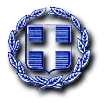 ΕΛΛΗΝΙΚΗ ΔΗΜΟΚΡΑΤΙΑ	Ραφήνα, 24-12-2020ΝΟΜΟΣ ΑΤΤΙΚΗΣ	Αρ. Πρωτ.: 20087ΔΗΜΟΣ ΡΑΦΗΝΑΣ-ΠΙΚΕΡΜΙΟΥ		                ΠΡΟΣ:                                                                                        ΜΕΛΗ ΤΗΣ ΟΙΚΟΝΟΜΙΚΗΣ ΕΠΙΤΡΟΠΗΣΤαχ. Δ/νση: Αραφηνίδων Αλών 12	Ταχ. Κωδ.: 19009 Ραφήνα                                    Fax:  22940-23481                                                                           ΠΡΟΣΚΛΗΣΗ ΣΕ ΣΥΝΕΔΡΙΑΣΗΑΡ. 60Η Πρόεδρος της Oικονομικής Επιτροπής του Δήμου Ραφήνας - Πικερμίου, σας καλεί σε διά περιφοράς συνεδρίαση της Επιτροπής την Τρίτη 29 Δεκεμβρίου 2020 και από ώρα 10.00 π.μ. έως 11.30 π.μ. με ενημέρωση των μελών διά τηλεφώνου, προκειμένου να συζητηθούν και να ληφθούν αποφάσεις για τα παρακάτω θέματα: Λήψη απόφασης περί έγκρισης του απολογισμού οικονομικού έτους 2018 του Ν.Π.Δ.Δ. "ΕΝΙΑΙΑ ΣΧΟΛΙΚΗ ΕΠΙΤΡΟΠΗ ΣΧΟΛΕΙΩΝ ΔΕΥΤΕΡΟΒΑΘΜΙΑΣ ΕΚΠΑΙΔΕΥΣΗΣ”.Λήψη απόφασης περί ανάκλησης προσφοράς που αφορά τον διαγωνισμό «Α’ ΠΑΙΔΙΚΟΣ ΣΤΑΘΜΟΣ ΠΙΚΕΡΜΙΟΥ».Λήψη απόφασης περί απόδοσης λογαριασμού για την παγία προκαταβολή Δήμου Ραφήνας-Πικερμίου.Λήψη απόφασης περί απόδοσης λογαριασμού για την παγία προκαταβολή των Κοινοτήτων Ραφήνας και Πικερμίου.Λήψη απόφασης περί διαγραφής ποσών από τους βεβαιωτικούς καταλόγους ύδρευσης Λήψη απόφασης περί διαγραφής ποσών από τους βεβαιωτικούς καταλόγους ύδρευσης που οφείλονται σε αφανείς διαρροές.Λήψη απόφασης περί διαγραφής ποσών από την ταμειακή υπηρεσία που οφείλονται σε λάθη κατά την είσπραξη.Λήψη απόφασης περί ανάθεσης σε δικηγόρο σύνταξης γνωμοδότησης σχετικά με την αναγκαιότητα άσκησης ανταίτησης ενώπιον του Μονομελούς Εφετείου Αθηνών, κατά τη συζήτηση Αίτησης των Δήμητρας Σκούφου και Αθανασίου Μανώλη.Λήψη απόφασης επί αιτήσεως της εταιρείας με την επωνυμία “ΕΛΛΗΝΙΚΗ ΒΙΟΜΗΧΑΝΙΑ ΠΕΡΙΒΑΛΛΟΝΤΙΚΩΝ ΣΥΣΤΗΜΑΤΩΝ Α.Ε.Β.Ε.”.Λήψη απόφασης περί ανάθεσης σε δικηγόρο παροχής γνωμοδότησης σχετικά με την άσκηση ή μη αγωγής ενώπιον του Κτηματολογικού Δικαστή.ΤΣΕΒΑ -ΜΗΛΑ ΔΗΜΗΤΡΑΠΡΟΕΔΡΟΣ ΟΙΚΟΝΟΜΙΚΗΣ ΕΠΙΤΡΟΠΗΣ